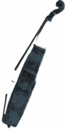 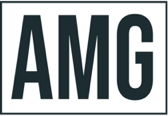 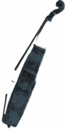 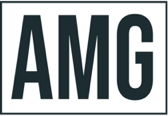 NATASHA PAREMSKIPianoWith her consistently striking and dynamic performances, pianist Natasha Paremski reveals astounding virtuosity and profound interpretations. She continues to generate excitement from all corners as she wins over audiences with her musical sensibility and a powerful, flawless technique.Natasha is a regular return guest of many major orchestras, including Minnesota Orchestra, San Francisco Symphony, Grant Park Festival, Winnipeg Symphony, Kitchener-Waterloo Symphony, Oregon Symphony, Elgin Symphony, Colorado Symphony, Buffalo Philharmonic, Virginia Symphony, and Royal Philharmonic Orchestra with whom she has performed and toured frequently since 2008 in venues such as Royal Albert Hall, Royal Festival Hall, and Cadogan Hall. She has performed with major orchestras in North America including Dallas Symphony Orchestra, Los Angeles Philharmonic Orchestra, San Diego Symphony, Toronto Symphony, Baltimore Symphony, Houston Symphony, NAC Orchestra in Ottawa, Nashville Symphony. In Europe Natasha has toured extensively with such orchestras as Bournemouth Symphony Orchestra, Vienna’s Tonkünstler Orchester, Royal Scottish National Orchestra, Orchestre de Bretagne, the Orchestre de Nancy, Royal Liverpool Philharmonic Orchestra, Tonhalle Orchester in Zurich, Moscow Philharmonic, under the direction of conductors including Thomas Dausgaard, Peter Oundjian, Andres Orozco-Estrada, Jeffrey Kahane, James Gaffigan, JoAnn Falletta, Fabien Gabel, Rossen Milanov and Andrew Litton. In addition, she has toured with Gidon Kremer and the Kremerata Baltica in Latvia, Benelux, the United Kingdom and Austria as well as appearances with National Taiwan Symphony Orchestra in Taipei. Natasha has given recitals at the Auditorium du Louvre in Paris, Wigmore Hall, Schloss Elmau, Mecklenburg-Vorpommern Festival, Verbier Festival, San Francisco Performances, Seattle’s Meany Hall, Kansas City’s Harriman Jewell Series, Santa Fe’s Lensic Theater, Ludwigshafen BASF Series, Teatro Colon in Buenos Aires, Tokyo’s Musashino Performing Arts Center and on the Rising Stars Series of Gilmore and Ravinia Festivals. A passionate chamber musician, Natasha is a regular recital partner of Grammy winning cellist Zuill Bailey, with whom she has recorded a number of CDs. Their Britten album on Telarc debuted at No. 1 on the Billboard Classical Chart, remaining there for a number of weeks, in addition to being featured on The New York Times Playlist. Natasha has been a guest of many chamber music festivals such as Jeffrey Kahane's Green Music Center ChamberFest, the Lockenhaus, Toronto, Sitka Summer Music, and Cape Cod Chamber Music festivals to name a few. Natasha was awarded several prestigious prizes at a very young age, including the Gilmore Young Artists prize in 2006 at the age of eighteen, the Prix Montblanc in 2007, the Orpheum Stiftung Prize in Switzerland. In September 2010, she was awarded the Classical Recording Foundation’s Young Artist of the Year. Natasha’s first recital album was released in 2011 to great acclaim, topping the Billboard Classical Charts, and was re-released on the Steinway & Sons label featuring Islamey recorded on Steinway's revolutionary new Spirio technology. She’s recorded Tchaikovsky’s Piano Concerto No. 1 and Rachmaninoff’s Paganini Rhapsody with Royal Philharmonic Orchestra and Fabien Gabel on the orchestra’s label distributed by Naxos. With a strong focus on new music, Natasha’s growing repertoire reflects an artistic maturity beyond her years. Notably, she premiered Gabriel Kahane’s Piano Sonata written for her which is featured on her solo album. Natasha continues to extend her performance activity and range beyond the traditional concert hall. In December 2008, she was the featured pianist in choreographer Benjamin Millepied’s Danses Concertantes at New York’s Joyce Theater. She was featured in a major two-part film for BBC Television on the life and work of Tchaikovsky, shot on location in St. Petersburg, performing excerpts from Tchaikovsky’s First Piano Concerto and other works. In the winter of 2007, Natasha participated along with Simon Keenlyside in the filming of Twin Spirits, a project starring Sting and Trudie Styler that explores the music and writing of Robert and Clara Schumann, which was released on DVD. She has performed in the project live several times with the co-creators in New York and the U.K., directed by John Caird, the original director/adaptor of the musical Les Misérables. Natasha began her piano studies at the age of four with Nina Malikova at Moscow’s Andreyev School of Music. She then studied at San Francisco Conservatory of Music before moving to New York to study with Pavlina Dokovska at Mannes College of Music. Natasha made her professional debut at age nine with El Camino Youth Symphony in California. At the age of fifteen she debuted with Los Angeles Philharmonic and recorded two discs with Moscow Philharmonic Orchestra. Born in Moscow, Natasha moved to the United States at the age of eight, becoming a U.S. citizen shortly thereafter, and is now based in New York City where she is Artistic Director of New York Piano Society, a non-profit organization that supports pianists whose professions lie outside of music. 2023/2024Please do not make any changes, omissions or additions, unless authorized by artist management.